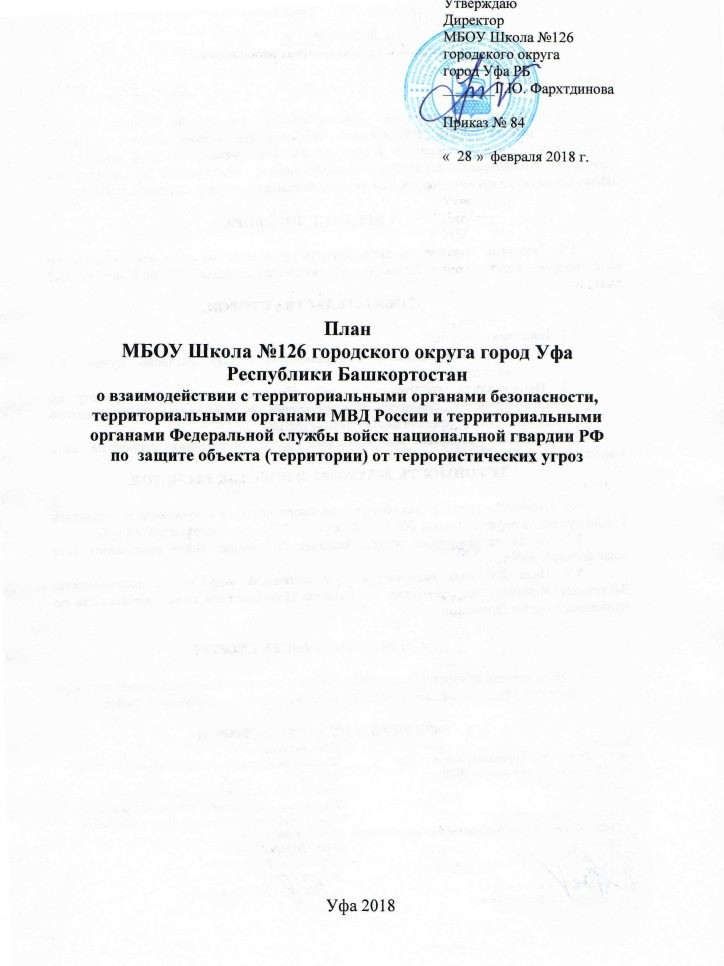 План действий при получении сообщения об угрозе проведениятеррористического актаполучением   сообщения   об   угрозе   проведения   террористического   актаответственный дежурный о б я з а н :1.1. При получении сообщения из официальных источников (территориальных органов УФСБ, РОВД, ГОЧС и др.):• обратной	связью  проверить  достоверность	полученного  сообщения,	спросивтелефон, должность и Ф.И.О. звонившего;записать в журнале полученных и отданных распоряжений (сигналов) дату и время получения сообщения, от кого принято;по окончании разговора незамедлительно доложить о нем руководителю или лицу, его замещающему.1.2.   При получении сообщения от анонимного источника по телефону:,	(будьте спокойны, вежливы, не прерывайте говорящего)Внимательно выслушать говорящего;Запомнить в деталях содержание разговора;Постараться максимально затянуть разговор, задавая как можно больше вопросов.Не заканчивать разговор первым!Если абонент положил трубку ни в коем случае не класть трубку на телефонный аппарат по окончании разговора!Зафиксировать точное время начала разговора и его продолжительность и тип звонка (городской или междугородний);Подробно записать полученное сообщение, при этом необходимо как можно больше узнать о лице, передающем информацию, и обстоятельствах планируемых им действий;В ходе разговора постараться определить параметры голоса:пол (мужской, женский),примерный возраст звонившего (детский, взрослый);особенности  речи  (быстрая,  медленная,  внятная,  неразборчивая,  искаженная,акцент);дефекты речи (заикается, шепелявит, картавит и т.п.);голос (высокий, низкий, хриплый, другие особенности);языковые особенности (изъяснение культурное, непристойное, национальные акценты);манера (спокойно, сердито, эмоционально, сбивчиво и т.п.);также   присутствующий   при   разговоре   звуковой   фон   (шумы,   издаваемыетранспортными средствами - поездами, самолетами, аппаратурой, голосами людей или заводским оборудованием, музыкой, животными, уличное движение и др.);Из  разговора  попытаться  определить:  личность  говорящего  (мужчина,  женщина,возраст)Попытаться получить от звонившего ответы на следующие вопросы:Куда, кому, и по какому номеру звонит этот человек?Выдвигаются ли какие-либо требования, если выдвигаются, то какие?Выступает ли в роли посредника или представляет сам группу лиц?На каких условиях согласны отказаться от задуманного?Как и когда с ним молено связаться?Кому вы должны сообщить об этом звонке?Когда взрывное устройство должно взорваться?Где заложено взрывное устройство?Что за взрывное устройство, как выглядит, сколько их?С какой целью заложено взрывное устройство?Постараться найти возможность с другого телефона позвонить «02» и изложить суть происходящего и попросить установить номер звонившего;По окончанию разговора незамедлительно доложить о нем руководителю или лицу, его замещающему;После доклада полученного сообщения руководителю (лицу, его замещающему) ответственному дежурному надлежит:- довести сообщение об угрозе до территориальных органов:Дежурная часть тел. 102;  8 (347) 299-11-00, 8 (347) 298-55-06Диспетчерский центр службы спасения г. Уфа  8 (347) 277-09-11Руководителю школы - тел. 8 903 354 65 61 Отдел образования  Кировского района Администрации ГО г. Уфа РБ муниципального органа управления образования –тел. 8 (347) 2 79-91-40, 8 (347) 2 79-91-39, 8 (347) 2 79-91-46, До прибытия сотрудников правоохранительных органов исключить доступ посторонних лиц на территорию предприятия.Не сообщайте об угрозе никому, кроме тех, кому об этом необходимо знать в соответствии с инструкцией.1.3. При получении сообщения в нерабочее время, выходные и праздничные дни: Уточнить обстановку и возможное нахождение подозрительных лиц (предметов) на территории объекта или вблизиДоложить о происшедшем (получение сообщения) руководителю или лицу, его замещающему;Довести поступившее сообщение до территориальных органов:По прибытии руководителя доложить о сложившейся обстановке и действовать по его указанию.План действий при попытке вооруженного проникновения на территориюшколы  и проникновение вооруженных лиц2.1. При нахождении подозрительных лиц, транспорта и предметов на территории предприятияНемедленно доложить об обстановкеДежурная часть тел. 102;  8 (347) 299-11-00, 8 (347) 298-55-06Диспетчерский центр службы спасения г. Уфа  8 (347) 277-09-11Руководителю школы - тел. 8 903 354 65 61 Отдел образования  Кировского района Администрации ГО г. Уфа РБ муниципального органа управления образования –тел. 8 (347) 2 79-91-40, 8 (347) 2 79-91-39, 8 (347) 2 79-91-46, Осуществлять скрытое наблюдение за поведением подозрительных лицОтветственный	дежурный	с	получением	информации	о	попыткевооруженного проникновения или проникновения  должен  доложить  начальнику Управления по гуманитарным вопросам и образованию Администрации Кировского района ГО г. Уфа РБ 8 (347) 2 79-91-39.2.2.	Исключить доступ посторонних лиц в школу.План действий при обнаружении на территории школы  или внепосредственной близости от нее предмета, похожего на взрывное устройство   Ответственный дежурный при обнаружении на территории предприятия или в непосредственной близости от него предмета, похожего на взрывное устройствоо б я з а нНемедленно доложить о происшедшем:Дежурная часть тел. 102;  8 (347) 299-11-00, 8 (347) 298-55-06Диспетчерский центр службы спасения г. Уфа  8 (347) 277-09-11Руководителю школы - тел. 8 903 354 65 61 Отдел образования  Кировского района Администрации ГО г. Уфа РБ муниципального органа управления образования –тел. 8 (347) 2 79-91-40, 8 (347) 2 79-91-39, 8 (347) 2 79-91-46 При обнаружении предмета, похожего на взрывное устройство не нарушать целостность обнаруженных предметов (не трогать, не перемещать, не открывать, не развязывать и т.п.).• Осмотреть	помещение	и	постараться	запомнить	приметы	посторонних	лицна предприятии, их поведение, место нахождения.• Оградить	место	расположения	подозрительного	предмета	и	прекратитьдоступ к подозрительному предмету работников.Прекратить передвижение на территории предприятия.При необходимости охранять эвакуируемые материальные ценности.Оставаться на рабочем месте до особого распоряжения руководителя и выполнять его указания соблюдая меры предосторожности.При прибытии встретить сотрудников УФСБ, РОВД и при необходимости сопровождать их к месту расположения подозрительного предмета.План действий при получении по телефону сообщения об угроземинирования предприятия(будьте спокойны, вежливы, не прерывайте говорящего)Внимательно выслушать говорящего;Запомнить в деталях содержание разговора;Постараться максимально затянуть разговор, задавая как можно больше вопросов.Не заканчивать разговор первым!Если абонент положил трубку ни в коем случае не класть трубку на телефонный аппарат по окончании разговора!• Зафиксировать точное время начала разговора, его продолжительность и тип звонка (городской или междугородний);Подробно записать полученное сообщение, при этом необходимо как можно больше узнать о лице, передающем информацию, и обстоятельствах планируемых им действий;В ходе разговора постараться определить параметры голоса:пол (мужской, женский),примерный возраст звонившего (детский, взрослый);особенности  речи  (быстрая,  медленная,  внятная,  неразборчивая,  искаженная,акцент);дефекты речи (заикается, шепелявит, картавит и т.п.);голос (высокий, низкий, хриплый, другие особенности);языковые особенности (изъяснение культурное, непристойное, национальные акценты):манера (спокойно, сердито, эмоционально, сбивчиво и т.п.);также   присутствующий   при   разговоре   звуковой   фон   (шумы,   издаваемыетранспортными средствами - поездами, самолетами, аппаратурой, голосами людей или заводским оборудованием, музыкой, животными, уличное движение и др.);Попытаться получить от звонившего ответы на следующие вопросы: - Куда, кому, и по какому номеру звонит этот человек?- Выдвигаются ли какие-либо требования, если выдвигаются, то какие? - Выступает ли в роли посредника или представляет сам группу лиц?- На каких условиях согласны отказаться от задуманного? - Как и когда с ним можно связаться?- Кому вы должны сообщить об этом звонке?- Когда взрывное устройство должно взорваться?Где заложено взрывное устройство?Что за взрывное устройство, как выглядит, сколько их?С какой целью заложено взрывное устройство?постараться найти возможность с другого телефона позвонить «02» и изложить суть происходящего и попросить установить номер звонившего;• по окончанию разговора незамедлительно доложить об угрозе минирования до территориальных органов:Дежурному МВД России по Кировскому  району ГО г. Уфа РБесли есть опасения, что телефон прослушивается преступниками, перезвонить с другого номера телефона.• Исключить доступ посторонних лиц в территорию предприятия.• При установлении места минирования организовать его ограждение.• Поприбытиисотрудниковправоохранительныхоргановподробнопроинформировать их о содержании и обстоятельствах полученного сообщения и дать краткую оперативную информацию, в дальнейшем, действовать по их указанию.При необходимости по распоряжению охранять эвакуируемые материальные ценности.Не сообщайте об угрозе никому, кроме тех, кому об этом нео бходимо знать в соответствии с инструкцией.План действий при захвате заложников в школе ( на территории школы)С получением информации о захвате заложников на предприятии ответственный дежурныйо б я з а н :Доложить территориальным органам:Дежурная часть тел. 102;  8 (347) 299-11-00, 8 (347) 298-55-06Диспетчерский центр службы спасения г. Уфа  8 (347) 277-09-11Руководителю школы - тел. 8 903 354 65 61 Отдел образования  Кировского района Администрации ГО г. Уфа РБ муниципального органа управления образования –тел. 8 (347) 2 79-91-40, 8 (347) 2 79-91-39, 8 (347) 2 79-91-46При этом обязательно сообщить наименование организации и ее адрес, от кого поступила информация, требования лиц, захвативших заложников и подробно место их нахождения.Прекратить доступ людей на территорию предприятия.В случае личного контакта с преступниками постараться запомнить приметы преступников, отличительные черты их лица, одежду, имена, клички, возможные особые приметы (шрамы и татуировки), особенности речи и манеры поведения, тематику разговоров, вооружение, средства связи и передвижения и т.д.Стараться спокойно переносить лишения, оскорбления и унижения, избегать прямого зрительного контакта с глазами преступников (не смотреть прямо в глаза), не вести себя вызывающе.При   необходимости   выполнять  требования  террористов,   выполняя   их   приэтом	с максимальной задержкой, но без риска для жизни окружающих и своей.На совершение любых действий спрашивать разрешение у преступников• Не	допускать	действий,	которые	могут	спровоцировать	нападающих	кприменению оружия и человеческим жертвам.• При	необходимости	выполнять	требования	преступников,	если	это	несвязано	с причинением ущерба жизни и здоровью людей. Не противоречить преступникам,   не рисковать жизнью окружающих и своей собственной.Инициативно не вступать в переговоры с террористами.По возможности принять меры к беспрепятственному проходу на территорию торгового павильона сотрудников правоохранительных органов и ГО и ЧС, медицинских работников.Выполнять все указания спецподразделений УФСБ, РОВД, ГО и ЧС.При проведении спецслужбами операции по освобождению от преступников неукоснительно соблюдать следующие требования:Лечь на пол лицом  вниз, голову закрыть руками и не двигаться.Не бежать навстречу сотрудникам спецслужб или от них, так как они могут принять вас за преступников или их сообщников;Если есть возможность, держаться подальше от проемов дверей и окон;При ранении постараться не двигаться с целью уменьшения потери крови.План действий при посещении предприятия представителями проверяющих ведомств (ФСБ, МВД, МЧС и др)Ответственный дежурный в рабочее времяб я з а н Доложить:Дежурная часть тел. 102;  8 (347) 299-11-00, 8 (347) 298-55-06Диспетчерский центр службы спасения г. Уфа  8 (347) 277-09-11Руководителю школы - тел. 8 903 354 65 61 Отдел образования  Кировского района Администрации ГО г. Уфа РБ муниципального органа управления образования –тел. 8 (347) 2 79-91-40, 8 (347) 2 79-91-39, 8 (347) 2 79-91-46Ответственный дежурный в нерабочее времяб я з а н :Проверить у прибывших в здание служебные удостоверения и предписание (уведомление) на право проверки.Записать Ф.И.О. сотрудников, место их службы, звания, должности, номера удостоверений в журнал проверок.Выяснить и записать номера служебных телефонов сотрудников и их непосредственного начальника.Уточнить по указанным телефонам в соответствующих органах об этих работниках и о проведении ими проверки, уточнив полномочия.При   наличии   указанных   документов   сообщить   о   проведении   проверки:руководителю по тел. 8 903 3546561при наличии указанных выше документов обеспечить работу прибывших представителей и действовать в соответствии с планом проверкиПри отсутствии у проверяющих документов (либо они вызывают сомнение) или не подтверждение их полномочий по указанным телефонам доложить (по возможности скрытно от прибывших) дежурному УВД - «02» .План действий при совершении на территории школы  взрыва, поджога или другой крупной ЧСполучением сигнала о возникновении ЧС работникио б я з а н ы:Незамедлительно доложить непосредственному руководителю тел. 8 903 3546561Принять меры к закрытию и опечатыванию помещений, где находятся материальные ценности.Выключить все электроприборы.До особых указаний оставаться на рабочем месте.•	По	распоряжению	руководителя	организованно	покинутьтерриторию предприятия (в т.ч. и через запасные выходы), соблюдая меры предосторожности.По прибытии сотрудников правоохранительных органов и ГОЧС действовать по их указанию.Техническое укрепление объекта,защита работающего персонала, посетителей и клиентов.1-установлена и подключена АПС.Да2-установлены турникеты, шлагбаумы, СКУД ( система контроля    управления доступа) – электронный ключ3-организована служба дежурных комендантовООО ЧОО «Высота»(охрана)4-освещение периметра территории, зданийДа5-используются кнопки экстренного вызовадамилиции.6-ограничен въезд транспорта на территорию.Да7-внедрена аппаратура видео наблюдения.Да8-приобретены средства защиты, средстваДа (противогазы)спасения.         9           -выполнены иные мероприятия, направленныеОграждение, дополнительная установка видеокамеры по периметру школына техническое укрепление объектов.